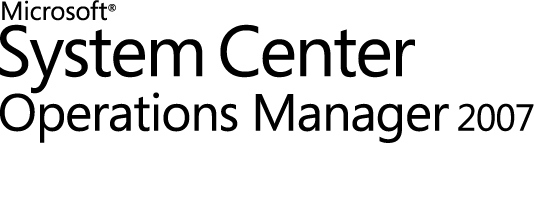 Windows Server DHCP Management Pack Guide for Operations Manager 2007Microsoft CorporationPublished: June 2010Send suggestions and comments about this document to mpgfeed@microsoft.com. Please include the management pack guide name with your feedback.CopyrightInformation in this document, including URL and other Internet Web site references, is subject to change without notice. Unless otherwise noted, the companies, organizations, products, domain names, e-mail addresses, logos, people, places, and events depicted in examples herein are fictitious. No association with any real company, organization, product, domain name, e-mail address, logo, person, place, or event is intended or should be inferred. Complying with all applicable copyright laws is the responsibility of the user. Without limiting the rights under copyright, no part of this document may be reproduced, stored in or introduced into a retrieval system, or transmitted in any form or by any means (electronic, mechanical, photocopying, recording, or otherwise), or for any purpose, without the express written permission of Microsoft Corporation. Microsoft may have patents, patent applications, trademarks, copyrights, or other intellectual property rights covering subject matter in this document. Except as expressly provided in any written license agreement from Microsoft, the furnishing of this document does not give you any license to these patents, trademarks, copyrights, or other intellectual property.© 2010 Microsoft Corporation. All rights reserved.Microsoft, MS-DOS, Windows, Windows Server, and Active Directory are either registered trademarks or trademarks of Microsoft Corporation in the United States and/or other countries.All other trademarks are property of their respective owners. ContentsIntroduction to the Windows Server DHCP Management Pack for Operations Manager 2007	5Getting the Latest Management Pack and Documentation	5What's New	5Supported Configurations	6What this management pack monitors	6Getting Started	21Preparation	21Files to Download	22Recommended Additional Management Packs	23How to Import the Windows Server DHCP Management Pack	23Create a New Management Pack for Customizations	24Security Considerations	24Low-Privilege Environments	24Computer Groups	25Understanding Management Pack Operations	25Windows Server DHCP Management Pack Discovery	25Classes	26How Health Rolls Up	27Key Monitoring Scenarios	31Placing Monitored Objects in Maintenance Mode	32Troubleshooting	32Script Debugging	32Appendix: Monitors and Overrides for Management Packs	33How to View Management Pack Details	33How to Display Monitors for a Management Pack	33How to Display Overrides for a Management Pack	34How to Display All Management Pack Rules	34How to Display Monitor Thresholds	35How to Display Performance Collection Rules	37Introduction to the Windows Server DHCP Management Pack for Operations Manager 2007This guide describes the Windows Server DHCP Management Pack for Operations Manager 2007, version 6.0.6709.0.  The management pack is used to monitor the Dynamic Host Configuration Protocol (DHCP) server role of Windows Server 2008 R2. The management pack can also be used to monitor DHCP server role for the following versions of Windows:Windows Server 2008Windows Server 2003 and SPsGetting the Latest Management Pack and DocumentationYou can find the Windows Server DHCP Management Pack for Operations Manager 2007 in the System Center Operations Manager 2007 Catalog (http://go.microsoft.com/fwlink/?LinkId=82105).What's NewFollowing are the features that are new in the release of the Windows Server 2008 R2 DHCP and also supported in the Management Pack for monitoring:	Link Layer based Filtering allows DHCP Administrators to control issuance/denial of DHCP leases/IP addresses based on MAC addresses.	Name Protection prevents name squatting by non-Windows computers preventing them from registering in DNS with a name that is already registered.	Prevents the exhaustion of IPv4 addresses at the scope level, especially for redundant and high availability deployments where Split Scopes may be used.	DHCP activity logging allows DHCP Administrators to monitor configuration changes to improve network security and for IT compliance auditing purposes.	The DHCP Server service has been moved from the Local Service account to the Network Service account allowing the DHCP Server to present the computer's credentials to remote servers. In addition, the Network Service account has very few privileges and can do less damage on the server if it is compromised.	Usability and operability enhancements including:	Wizard based configuration for split-scope deployment.	Address leases to filter (multiple select supported) for Link Layer based filter configuration of leased clients.	Address leases to reservation (multiple select supported) for reservation configuration of leased clients.Supported ConfigurationsThe Windows Server DHCP Management Pack for Operations Manager 2007 supports primarily the DHCP server role of Microsoft Windows Server 2008 R2 and DHCP server role of Microsoft Windows Server 2008 and Microsoft Windows Server 2003 and its SP2.What this management pack monitorsThe following tables list the elements of this management pack:Getting StartedThis section describes the actions you should take before you import the Management Pack, any steps you should take after you import the Management Pack, and information about customizations. It is assumed that since you have this guide that you have already downloaded the management pack files. If not, refer to the files listed in the Files to Download section below.PreparationBefore you import the Windows Server DHCP Management Pack for Operation Manager 2007, note the following limitations of this release:	Monitoring of Windows Server 2003 or 2008 or 2008 R2 DHCP server role deployed with Windows Failover Clustering is supported by deploying both Windows Server DHCP Management Pack for Operation Manager 2007 and Microsoft Windows Server Failover Clustering Management Pack for Operations Manager 2007.	Multicast scopes are not supported.	Maximum monitored number of DHCP scopes per DHCP server tested to support is 2450 scopes. Following is the system details of the DHCP server that was used in the test:	Long DHCP scope names are truncated to 20 characters. This can cause a conflict if two scope names have the identical shortened name. To prevent scope name conflicts, limit scope name length to 20 characters or less.Before you import the Windows Server DHCP Management Pack for Operation Manager 2007, take the following actions:	Perform a full backup of the existing Operations Manager 2007 database.	Uninstall any existing DHCP management packs. You may wish to record custom overrides and rules for possible inclusion in the new DHCP management pack.Files to DownloadTo monitor DHCP server role of Windows Server 2003 and its SPs or 2008 or 2008 R2, you must first download the Windows Server DHCP Management Pack for Operation Manager 2007 from the Management Pack Catalog, located at http://go.microsoft.com/fwlink/?LinkId=82105.Recommended Additional Management PacksIf you have a clustered DHCP deployment, you will need to download the Cluster Management Pack along with the DHCP Management Pack. The Cluster Management Pack provides both proactive and reactive monitoring of your Windows Server 2003 and Windows Server 2008 R2 cluster deployments. It monitors cluster services components such as nodes, networks, resources, and resource groups, and reports problems that can cause downtime or poor performance.How to Import the Windows Server DHCP Management PackFor instructions about importing a management pack, see How to Import a Management Pack in Operations Manager 2007 (http://go.microsoft.com/fwlink/?LinkID=98348).After the DHCP Management Pack is imported, create a new management pack in which you store overrides and other customizations. Create a New Management Pack for CustomizationsMost vendor management packs are sealed so that you cannot change any of the original settings in the management pack file. However, you can create customizations, such as overrides or new monitoring objects, and save them to a different management pack. By default, Operations Manager 2007 saves all customizations to the default management pack. As a best practice, you should instead create a separate management pack for each sealed management pack you want to customize.Creating a new management pack for storing overrides has the following advantages: 	It simplifies the process of exporting customizations that were created in your test and pre-production environments to your production environment. For example, instead of exporting a default management pack that contains customizations from multiple management packs, you can export just the management pack that contains customizations of a single management pack.	It allows you to delete the original management pack without first needing to delete the default management pack. A management pack that contains customizations is dependent on the original management pack. This dependency requires you to delete the management pack with customizations before you can delete the original management pack. If all of your customizations are saved to the default management pack, you must delete the default management pack before you can delete an original management pack.	It is easier to track and update customizations to individual management packs.For more information about sealed and unsealed management packs, see Management Pack Formats (http://go.microsoft.com/fwlink/?LinkId=108355). For more information about management pack customizations and the default management pack, see About Management Packs in Operations Manager 2007 (http://go.microsoft.com/fwlink/?LinkId=108356).Security ConsiderationsYou may need to customize your management pack. Certain accounts cannot be run in a low-privilege environment or must have minimum permissions.Low-Privilege EnvironmentsThe Windows Server DHCP Management Pack includes a Run As profile called DHCP Action Account. This profile can be assigned to a user-defined action account to support running in low-privileged environments.The action account must have the following permissions:	Registry Read permission	Full access to HKLM\CurrentControlSet\Services\DHCPServer\Performance key and all subkeys	Event log Read permission	Member of the DHCP Users or DHCP Administrators group (located in local Security Accounts Manager (SAM) or Active Directory Domain Services (AD DS) depending on whether the managed node is domain joined or not)	Server Operator (if you want to be able to start / stop DHCP service)	Able to create temporary files in the service account temp directoryComputer GroupsYou can delegate authority to a precise level with user roles. For more information about user roles, see the "About User Roles in Operations Manager 2007" topic in the Operations Manager 2007 Help (http://go.microsoft.com/fwlink/?LinkId=108357).The following computer groups can be used for scoping and roles authorization for Windows Server 2008: 	DHCP servers of Windows server 2003, Windows server 2008 and Windows server 2008 R2.Understanding Management Pack OperationsThe Windows Server DHCP Management Pack will monitor all health, availability, performance, security and configuration aspects of every component of the Windows DHCP role through the use of the built-in DHCP instrumentation that is accessible through Perfmon counters, event log entries, and with the netsh dhcp server command. Windows Server DHCP Management Pack DiscoveryThe Windows Server DHCP Management Pack for Operation Manager 2007 discovers the object types described in the following table. Not all of the objects are automatically discovered. Use overrides to discover those that are not discovered automatically. For information about discovering objects, see Object Discoveries in Operations Manager 2007.Use the following procedure to enable automatic discovery. To use an override to change the setting for automatic discovery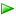 After you change the override setting, the object type will be automatically discovered and will appear in the Monitoring pane.ClassesThe following diagram show the classes defined in this management pack.How Health Rolls UpThe following diagram shows how the health states of components roll up in this management pack.For example:As per the above example: Since the “Unable to establish AD authorization” monitor is unhealthy/critical that is with the error. The container containing that monitor which is “Availability” is as well unhealthy/critical and so on that is the next higher level container is unhealthy/critical as captured above.Following is the list of monitors and their health states in the Management Pack:Key Monitoring ScenariosThe Windows Server DHCP Management Pack for Operations Manager 2007 includes a number of key monitoring scenarios that are configurable. Placing Monitored Objects in Maintenance ModeWhen a monitored object, such as a computer or distributed application, goes offline for maintenance, Operations Manager 2007 detects that no agent heartbeat is being received and, as a result, might generate numerous alerts and notifications. To prevent alerts and notifications, place the monitored object into maintenance mode. In maintenance mode, alerts, notifications, rules, monitors, automatic responses, state changes, and new alerts are suppressed at the agent.For general instructions on placing a monitored object in maintenance mode, see How to Put a Monitored Object into Maintenance Mode in Operations Manager 2007 (http://go.microsoft.com/fwlink/?LinkId=108358).TroubleshootingScript DebuggingIf a DHCP server is not being discovered or monitored properly, you can enable script debugging and collect the resulting output for review. Also, if you ask for assistance, script debugging will be necessary to resolve the issue.To enable debugging, select the desired unit monitor or discovery and create an override that sets the DebugFlag parameter to true.After the script runs, you can find all debugging information in a view called DHCP Script Trace Events. In addition, you will find the debugging information in the Operations Manager event log of the managed computer that was running with the DebugFlag parameter set to true.You can open the Operations Manager event log and choose to save it as an event log file for later review or you can send it to Microsoft with the case number you opened with Customer Service Support.Appendix: Monitors and Overrides for Management PacksThis section provides detailed procedures and scripts that allow you to display rules and other information about the management packs you import.How to View Management Pack DetailsFor more information about a monitor and the associated override values, see the knowledge for the monitor.To view knowledge for a monitorHow to Display Monitors for a Management PackTo display a list of outputs for a management pack's monitors and overrides using the Command Shell, use the following procedure.To display monitors for a management packFor example, the following command retrieves data for the monitors associated with one of the core management packs:get-monitor -managementPack System.Health.Library.mp | export-csv "C:\monitors.csv"How to Display Overrides for a Management PackTo display overrides for a management pack use the following procedure.To display overrides for a management packFor example, this command displays the overrides for one of the core management packs:get-override -managementPack Microsoft.SystemCenter.OperationsManager.Internal.mp | export-csv "c:\overrides.csv"How to Display All Management Pack RulesUse the following procedure to display a list of rules for the management packs that you imported. The list of rules can be viewed in Excel.To display management pack rulesHow to Display Monitor ThresholdsTo display monitor thresholds, use the script described in this section. This script works for the majority of monitors. It creates a .csv file that includes the following columns and can be viewed using Excel.Run the following script to create the .csv file that displays the monitor thresholds:function GetThreshold ([String] $configuration){$config = [xml] ("<config>" + $configuration + "</config>")$threshold = $config.Config.Thresholdif($threshold -eq $null){$threshold = $config.Config.MemoryThreshold}if($threshold -eq $null){$threshold = $config.Config.CPUPercentageThreshold}if($threshold -eq $null){if($config.Config.Threshold1 -ne $null -and $config.Config.Threshold2 -ne $null){$threshold = "first threshold is: " + $config.Config.Threshold1 + " second threshold is: " + $config.Config.Threshold2}}if($threshold -eq $null){if($config.Config.ThresholdWarnSec -ne $null -and $config.Config.ThresholdErrorSec -ne $null){ $threshold = "warning threshold is: " + $config.Config.ThresholdWarnSec + " error threshold is: " + $config.Config.ThresholdErrorSec }}if($threshold -eq $null){if($config.Config.LearningAndBaseliningSettings -ne $null){$threshold = "no threshold (baseline monitor)"}}return $threshold}$perfMonitors = get-monitor -Criteria:"IsUnitMonitor=1 and Category='PerformanceHealth'"$perfMonitors | select-object @{name="Target";expression={foreach-object {(Get-MonitoringClass -Id:$_.Target.Id).DisplayName}}},DisplayName, @{name="Threshold";expression={foreach-object {GetThreshold $_.Configuration}}}, @{name="AlertOnState";expression={foreach-object {$_.AlertSettings.AlertOnState}}}, @{name="AutoResolveAlert";expression={foreach-object {$_.AlertSettings.AutoResolve}}}, @{name="AlertSeverity";expression={foreach-object {$_.AlertSettings.AlertSeverity}}} | sort Target, DisplayName | export-csv "c:\monitor_thresholds.csv"How to Display Performance Collection RulesTo display performance collection rules, use the script in this section. This script works for the majority of monitors. It creates a .csv file that includes the following columns and can be viewed using Excel. To display the performance collection rules present in the management group, run the following script:function GetPerfCounterName ([String] $configuration){$config = [xml] ("<config>" + $configuration + "</config>")return ($config.Config.ObjectName + "\" + $config.Config.CounterName)}function GetFrequency ([String] $configuration){$config = [xml] ("<config>" + $configuration + "</config>")$frequency = $config.Config.Frequency;if($frequency -eq $null){$frequency = $config.Config.IntervalSeconds;}return ($frequency)}function GetDisplayName($performanceRule){ if($performanceRule.DisplayName -eq $null) {  return ($performanceRule.Name); } else {  return ($performanceRule.DisplayName); }}function GetWriteActionNames($performanceRule){ $writeActions = "";  foreach($writeAction in $performanceRule.WriteActionCollection) {  $writeActions += " " + $writeAction.Name; } return ($writeActions);}$perf_collection_rules = get-rule -criteria:"Category='PerformanceCollection'"$perf_collection_rules | select-object @{name="Type";expression={foreach-object {(Get-MonitoringClass -id:$_.Target.Id).DisplayName}}},@{name="RuleDisplayName";expression={foreach-object {GetDisplayName $_}}} ,@{name="CounterName";expression={foreach-object {GetPerfCounterName $_.DataSourceCollection[0].Configuration}}},@{name="Frequency";expression={foreach-object {GetFrequency $_.DataSourceCollection[0].Configuration}}},@{name="WriteActions";expression={foreach-object {GetWriteActionNames $_}}}  | sort Type,RuleDisplayName,CounterName | export-csv "c:\perf_collection_rules.csv"Operating systemStandalone DHCP Standalone DHCP Clustered DHCP Clustered DHCP (x64)(x86)(x64)(x86)Microsoft Windows Server 2008 R2XNAXNAMicrosoft Windows Server 2008XXXXMicrosoft Windows Server 2003X (SP2)XX (SP2)XDISCOVERIESDescriptionMethodMicrosoft.Windows.2008R2.DHCP.Server.DiscoveryDiscovers DHCP Server based on the Start state of DHCP server (both in standalone and clustered environment)Registry KeyCLASSESPurposeNotesMicrosoft.Windows.2008R2.DHCP.Server.RoleThe class represents the DHCP server service and its functional state.The base class is a Windows Computer Role.MONITORSCondition DetectedTroubleshootingMicrosoft.Windows.2008R2.DHCP.Server.Database.Monitor.BackupRestore.1Detects failure of DHCP system’s restoration of the databaseRepair the database and restore from a known good backup.Microsoft.Windows.2008R2.DHCP.Server.Database.Monitor.BackupRestore.2DHCP failed to find and back up the databaseCreate a valid backup path and restore the databaseMicrosoft.Windows.2008R2.DHCP.Server.Database.Monitor.DBIntegrityDHCP has detected inconsistencies in the Jet databaseRepair database and restore from a known good backupMicrosoft.Windows.2008R2.DHCP.Server.IPv4Runtime.Monitor.ADDHCP cannot contact the domain because the directory service or domain controller is unavailable.Fix any network connectivity problems between the DHCP server and domain controllerMicrosoft.Windows.2008R2.DHCP.Server.IPv4Runtime.Monitor.BackupDHCP was unable to restore the server registry configuration.Give SYSTEM read/write permissions to the backup/restore directoryMicrosoft.Windows.2008R2.DHCP.Server.IPv4Runtime.Monitor.CommunicationsDHCP could not find the domain to which it is joined.Identify and fix any network connectivity problemsMicrosoft.Windows.2008R2.DHCP.Server.IPv4Runtime.Monitor.GeneralAvailability.1DHCP has encountered an exception to the DLL callout.Restart the DHCP Server serviceMicrosoft.Windows.2008R2.DHCP.Server.IPv4Runtime.Monitor.GeneralAvailability.2DHCP is unavailable because it cannot find the domain, load its DLLs, or gain authorization.Authorize the DHCP serverMicrosoft.Windows.2008R2.DHCP.Server.IPv4Runtime.Monitor.GeneralAvailability.3DHCP is unavailable because it cannot find the domain, load its DLLs, or gain authorization.Assign execute rights to the DLLMicrosoft.Windows.2008R2.DHCP.Server.IPv4Runtime.Monitor.LeaseIssuanceDHCP was unable to ping the client before leasing an IP address.Reconfigure reservations or exclusion rangesMicrosoft.Windows.2008R2.DHCP.Server.IPv6Runtime.Monitor.DatabaseCorruptDHCP failed to initialize one of its components.Restore the DHCP database from a known good backupMicrosoft.Windows.2008R2.DHCP.Server.IPv6Runtime.Monitor.InitializationFailedDHCP service failed to initialize. The server cannot initialize until it has a static IPv6 address configured and proper configuration parameters.Restart the DHCP Server serviceMicrosoft.Windows.2008R2.DHCP.Server.IPv6Scope.Monitor.ScopeFullDHCP has determined that a scope is nearing capacity. If the scope becomes full, the DHCP server cannot lease additional IP addresses.Extend DHCP scopes, reduce lease times, or decrease cleanup intervalMicrosoft.Windows.2008R2.DHCP.Server.NAP.Monitor.NPSConnectivityDHCP cannot reach the NPS server to determine the client NAP access state.Install and start the NPS service or repair the networkMicrosoft.Windows.2008R2.DHCP.Server.Scope.Monitor.BOOTPScopeFullDHCP has determined that there are no IP addresses available for BOOTP clients in the scope.Extend DHCP scopes, reduce lease times, or decrease cleanup intervalMicrosoft.Windows.2008R2.DHCP.Server.Scope.Monitor.LeaseAvailability.2DHCP has determined that a scope is nearing capacityExtend DHCP scopes, reduce lease times, or decrease cleanup intervalMicrosoft.Windows.2008R2.DHCP.Server.Database.Monitor.DatabaseCorruptDHCP has determined that the database being used in this migration is incompatible with the DHCP version you are using.Re-create the DHCP database export and retry the importMicrosoft.Windows.2008R2.DHCP.Server.Database.Monitor.Migration.1DHCP has determined that the database being used in this migration is incompatible with the DHCP version you are using.Re-create the DHCP database export and retry the importMicrosoft.Windows.2008R2.DHCP.Server.IPv4Runtime.Monitor.BOOTPFileConfigDHCP was unable to read the BOOTP file table from the registry.Create or add entries to the BOOTP tableMicrosoft.Windows.2008R2.DHCP.Server.IPv4Runtime.Monitor.DHCPServiceBoundToStaticIPDHCP has no static IP address and cannot service clients until one is configured.Configure a static address for the DHCP serverMicrosoft.Windows.2008R2.DHCP.Server.IPv4Runtime.Monitor.DNSRegistrationDHCP failed to impersonate the credentials necessary for DNS registrations and dynamic DNS updates.Configure impersonation credentials for dynamic updatesMicrosoft.Windows.2008R2.DHCP.Server.IPv4Runtime.Monitor.GroupConfigDHCP was unable to find or create the DHCP Users group or the DHCP Administrators local group.Restart the DHCP Server serviceMicrosoft.Windows.2008R2.DHCP.Server.IPv4Runtime.Monitor.InterfaceNotificationFailedDHCP failed to receive a notification of interface list changesDetermine DHCP network changesMicrosoft.Windows.2008R2.DHCP.Server.IPv4Runtime.Monitor.ServiceInitialization.1The DHCP service failed to initialize. The server cannot initialize until it has a static IP address configured and proper configuration parameterRestart the DHCP Server serviceMicrosoft.Windows.2008R2.DHCP.Server.IPv4Runtime.Monitor.ServiceInitialization.2The DHCP service failed to initialize. The server cannot initialize until it has a static IP address configured and proper configuration parameters.Configure a static IP address for the DHCP serverMicrosoft.Windows.2008R2.DHCP.Server.IPv6Runtime.Monitor.StaticIPAssignedDHCP failed to initialize one of its components.Configure a static IP address for the DHCP serverMicrosoft.Windows.2008R2.DHCP.Server.Monitor.ActivityLoggingTo track DHCP scope configuration changes committed by DHCP administratorsDHCP activity logging allows you to monitor configuration changes of the DHCP Server. Logging is used for network security / IT compliance auditing purposes.Microsoft.Windows.2008R2.DHCP.Server.Monitor.DelayOfferClients are not obtaining leases from the secondary DHCP Server in a split-scope deploymentsConfigure a valid subnet prefix and/or a valid subnet delayMicrosoft.Windows.2008R2.DHCP.Server.Monitor.LinkLayerFilteringA client failed to obtain a lease from the DHCP Server because Link layer filtering was not configured correctly.Need to add or delete a MAC address in allow and/or deny list to obtain the desired resultsMicrosoft.Windows.2008R2.DHCP.Server.Monitor.NameProtectionDNS registration for a DHCP client was denied because the name is already registered in DNS by a non-Windows-based computer.Configure a unique FQDN for the DHCP client, so that when the DHCP server performs DNS registration, it updates the DNS records with the unique FQDN, IP address and unique DHCID.Microsoft.Windows.2008R2.DHCP.Server.Monitor.SystemUDP port 67/546 is being used by another process or application preventing its use by the DHCP and DHCPv6 server respectively.The alternate DNS Server configured on the DHCP Server's interface is not a valid DNS Server address.Bind DHCP Server service to UDP port number 67Bind DHCPv6 Server service to UDP port number 546Configure a valid alternate DNS server addressMicrosoft.Windows.2008R2.DHCP.Server.Role.Monitor.DependentServiceHealthDHCP cannot initialize because one or more services that it depends on failed.Disable the Winsock Proxy client on the DHCP serverRestart the DHCP Server serviceMicrosoft.Windows.2008R2.DHCP.Server.Role.Monitor.ServiceInitializedDHCP failed to initialize one of its componentsRestart the DHCPv6 Server serviceMicrosoft.Windows.2008R2.DHCP.Server.Scope.Monitor.OrphanedEntryDHCP has orphaned database entries due to the deletion of a class or an option definition.Reconcile the DHCP scopeMicrosoft.Windows.2008R2.DHCP.Server.Scope.Monitor.UnknownScopeOptionDHCP received an unknown option from a client.Configure DHCP options on the server to match the clientMicrosoft.Windows.2008R2.DHCP.Server.IPv4Runtime.Monitor.Auditing.1DHCP has determined that the audit log cannot be written to because it is full or cannot be accessed.Edit audit log pathMicrosoft.Windows.2008R2.DHCP.Server.IPv4Runtime.Monitor.Auditing.2DHCP has determined that the audit log cannot be written to because it is full or cannot be accessed.Edit audit log pathRemove old audit log files or increase the maximum audit log size.Give the DHCP service account permissions to audit log files and folders.Microsoft.Windows.2008R2.DHCP.Server.IPv4Runtime.Monitor.Auditing.3DHCP has determined that the audit log cannot be written to because it is full or cannot be accessed.Give the DHCP service account permissions to audit log files and foldersMicrosoft.Windows.2008R2.DHCP.Server.IPv4Runtime.Monitor.AuthorizationAndConflictsDHCP has determined that the server is unauthorized to lease to clients on the domain or that there is a conflict with another authorized DHCP server in the workgroup.Authorize the DHCP server or remove other active DHCP serversMicrosoft.Windows.2008R2.DHCP.Server.IPv4Runtime.Monitor.RogueDetection.1DHCP has detected another DHCP server on the network.Authorize the DHCP serverMicrosoft.Windows.2008R2.DHCP.Server.IPv4Runtime.Monitor.RogueDetection.2DHCP cannot authorize the server. The server must be authorized in Active Directory Domain Services.Identify and fix any network connectivity problemsMicrosoft.Windows.2008R2.DHCP.Server.IPv6Runtime.Monitor.AuditingDHCPv6 has determined that the audit log cannot be written to because it is full or cannot be accessed.Remove old audit log files or increase the maximum audit log sizeCOLLECTION RULESPurposeMicrosoft.Windows.2008R2.DHCP.Server.Database.Collect.BackupPathFailDHCP database backup Microsoft.Windows.2008R2.DHCP.Server.Database.Collect.CleanupCompleteDHCP database cleanup completed.Microsoft.Windows.2008R2.DHCP.Server.Database.Collect.CleanupStartedDHCP database cleanup started.Microsoft.Windows.2008R2.DHCP.Server.Database.Collect.ConversionInProgressDHCP database conversion in progressMicrosoft.Windows.2008R2.DHCP.Server.Database.Collect.ConversionRequiredDHCP database conversion is requiredMicrosoft.Windows.2008R2.DHCP.Server.Database.Collect.DatabaseBackupFailDatabase backup failedMicrosoft.Windows.2008R2.DHCP.Server.Database.Collect.DBCleanupDHCP database cleanupMicrosoft.Windows.2008R2.DHCP.Server.Database.Collect.DBLoadFailFailure in loading of databaseMicrosoft.Windows.2008R2.DHCP.Server.Database.Collect.DBPathFailFailure in database pathMicrosoft.Windows.2008R2.DHCP.Server.Database.Collect.InitFailDatabase initialization failureMicrosoft.Windows.2008R2.DHCP.Server.Database.Collect.JetErrorsJet database errorsMicrosoft.Windows.2008R2.DHCP.Server.Database.Collect.JetWarningsJet database warningsMicrosoft.Windows.2008R2.DHCP.Server.Database.Collect.RestoreCompletedDatabase restoration completedMicrosoft.Windows.2008R2.DHCP.Server.Database.Collect.RestoreFailedDatabase restoration failureMicrosoft.Windows.2008R2.DHCP.Server.IPv4Runtime.Collect.AuditLogAppendFailedDHCP audit log append  failureMicrosoft.Windows.2008R2.DHCP.Server.IPv4Runtime.Collect.AuditLogInitFailedDHCP audit log initialization failureMicrosoft.Windows.2008R2.DHCP.Server.IPv4Runtime.Collect.AuditLogMoveFailedDHCP audit log move failureMicrosoft.Windows.2008R2.DHCP.Server.IPv4Runtime.Collect.AuthorizedAndStartedDHCP server service is authorized and startedMicrosoft.Windows.2008R2.DHCP.Server.IPv4Runtime.Collect.BadAuditPathDHCP is unable to access the audit file pathMicrosoft.Windows.2008R2.DHCP.Server.IPv4Runtime.Collect.BOOTPFileFailedDHCP cannot read the DHCP BOOTP file table from the registryMicrosoft.Windows.2008R2.DHCP.Server.IPv4Runtime.Collect.CalloutLoadExceptionThe installed callout dll file causes an exceptionMicrosoft.Windows.2008R2.DHCP.Server.IPv4Runtime.Collect.CalloutLoadFailedDHCP fails to load a callout dllMicrosoft.Windows.2008R2.DHCP.Server.IPv4Runtime.Collect.CalloutLoadSuccessCallout dll is loaded successfullyMicrosoft.Windows.2008R2.DHCP.Server.IPv4Runtime.Collect.ClientCleanuperror occurs on cleaning up pending client recordsMicrosoft.Windows.2008R2.DHCP.Server.IPv4Runtime.Collect.ConfigBackuperror occurs backing up the registryMicrosoft.Windows.2008R2.DHCP.Server.IPv4Runtime.Collect.DHCPLocalGroupFailedDHCP cannot create or read the DHCP local users groupMicrosoft.Windows.2008R2.DHCP.Server.IPv4Runtime.Collect.DomainAuthorizedDHCP is authorized in the domainMicrosoft.Windows.2008R2.DHCP.Server.IPv4Runtime.Collect.DomainAuthorizedAndStartedDHCP is authorized in the domain and is servicing clientsMicrosoft.Windows.2008R2.DHCP.Server.IPv4Runtime.Collect.DomainErrorDHCP cannot locate the domainMicrosoft.Windows.2008R2.DHCP.Server.IPv4Runtime.Collect.DomainNotAuthorizedDHCP is not authorized in the domainMicrosoft.Windows.2008R2.DHCP.Server.IPv4Runtime.Collect.DomainUnauthorizedDHCP is not authorized in the domainMicrosoft.Windows.2008R2.DHCP.Server.IPv4Runtime.Collect.DomainUncheckedDHCP has not determined domain authorizationMicrosoft.Windows.2008R2.DHCP.Server.IPv4Runtime.Collect.DomainUpgradedDHCP was recently upgraded and domain authorized to startMicrosoft.Windows.2008R2.DHCP.Server.IPv4Runtime.Collect.DSFailedDHCP could not contact a domain controllerMicrosoft.Windows.2008R2.DHCP.Server.IPv4Runtime.Collect.DynamicAddressDHCP detects a dynamic IP addressMicrosoft.Windows.2008R2.DHCP.Server.IPv4Runtime.Collect.GlobalBOOTPFileNameFailedDHCP failed to read the global BOOTP filename from the registryMicrosoft.Windows.2008R2.DHCP.Server.IPv4Runtime.Collect.InitFailedDHCP fails to initialize its configuration parameterMicrosoft.Windows.2008R2.DHCP.Server.IPv4Runtime.Collect.InterfaceNotificationFailedDHCP detects an interface notification problemMicrosoft.Windows.2008R2.DHCP.Server.IPv4Runtime.Collect.NetworkFailureNetwork failureMicrosoft.Windows.2008R2.DHCP.Server.IPv4Runtime.Collect.OtherServerDHCP workgroup server detects a domain serverMicrosoft.Windows.2008R2.DHCP.Server.IPv4Runtime.Collect.PingFailedDHCP was unable to ping for a new addressMicrosoft.Windows.2008R2.DHCP.Server.IPv4Runtime.Collect.RegistryRestoreFailedError occurs while restoring the DHCP registry configurationMicrosoft.Windows.2008R2.DHCP.Server.IPv4Runtime.Collect.RogueServerDetectedDHCP detects an unauthorized DHCP server on the same networkMicrosoft.Windows.2008R2.DHCP.Server.IPv4Runtime.Collect.UpgradedDHCP was recently upgraded and authorized to startMicrosoft.Windows.2008R2.DHCP.Server.IPv4Runtime.Collect.WinsockFailedWinsock initialization failsMicrosoft.Windows.2008R2.DHCP.Server.IPv4Runtime.CollectCalloutFailedException occurs on calling out to the installed callout dll fileMicrosoft.Windows.2008R2.DHCP.Server.IPv4Runtime.CollectNotAuthorizedDHCP server is not authorized to startMicrosoft.Windows.2008R2.DHCP.Server.IPv4Runtime.CollectUnauthorizedDHCP is unauthorizedMicrosoft.Windows.2008R2.DHCP.Server.IPv4Runtime.CollectWrongDNSCredsDHCP cannot use the credentials provided for DNS registrationsMicrosoft.Windows.2008R2.DHCP.Server.IPv4Runtime.NoCredsOnDCDHCP is running on a domain controller but does not have specific credentials for registering DNS informationMicrosoft.Windows.2008R2.DHCP.Server.IPv4Runtime.SBSOtherServerSBS DHCP server detects another DHCP serverMicrosoft.Windows.2008R2.DHCP.Server.IPv6Runtime.CollectEventsDHCP server runtime eventsMicrosoft.Windows.2008R2.DHCP.Server.IPv6Scope.CollectEventsDHCP IPv6 scope eventsMicrosoft.Windows.2008R2.DHCP.Server.NAP.Collect.IASHelperConnectFailureNAP IAS Helper Connect FailureMicrosoft.Windows.2008R2.DHCP.Server.Role.Collect.DDNSUpdateRequestDDNS update is requestedMicrosoft.Windows.2008R2.DHCP.Server.Role.Collect.DDNSUpdateSuccessDDNS update successfully completesMicrosoft.Windows.2008R2.DHCP.Server.Role.Collect.DHCPInitializedDHCP is ready to service clientsMicrosoft.Windows.2008R2.DHCP.Server.Role.Collect.DHCPNotBoundToStaticIPAddressDHCP service is not servicing any clients because none of the active network interfaces have statically configured IP addresses, or there are no active interfaces.Microsoft.Windows.2008R2.DHCP.Server.Role.Collect.InitDataFailedDHCP is unable to initialize its global parametersMicrosoft.Windows.2008R2.DHCP.Server.Role.Collect.InitRegistryFailedDHCP server failed to initialize its registry parametersMicrosoft.Windows.2008R2.DHCP.Server.Role.Collect.RegistrationFailureDHCP service could not register with the Service ControllerMicrosoft.Windows.2008R2.DHCP.Server.Role.Collect.RPCFailDHCP server failed to start as a RPC serverMicrosoft.Windows.2008R2.DHCP.Server.Role.Collect.ScriptTraceEventsDHCP server script based eventsMicrosoft.Windows.2008R2.DHCP.Server.Role.Collect.WinsockFailedDHCP server failed to initialize its Winsock dataMicrosoft.Windows.2008R2.DHCP.Server.Role.PerformanceCollection.AcksPerSecondDHCP server performance monitor - DHCP Acks Per SecondMicrosoft.Windows.2008R2.DHCP.Server.Role.PerformanceCollection.ActiveQueueLengthDHCP server performance monitor - DHCP Active Queue LengthMicrosoft.Windows.2008R2.DHCP.Server.Role.PerformanceCollection.ConflictCheckQueueLengthDHCP server performance monitor - DHCP Conflict Check Queue LengthMicrosoft.Windows.2008R2.DHCP.Server.Role.PerformanceCollection.DeclinesPerSecondDHCP server performance monitor - DHCP Declines / SecondMicrosoft.Windows.2008R2.DHCP.Server.Role.PerformanceCollection.DeniedduetomatchDHCP server performance monitor - DHCP Denied due to matchMicrosoft.Windows.2008R2.DHCP.Server.Role.PerformanceCollection.DeniedDueToNonMatchDHCP server performance monitor - DHCP Denied Due To Non MatchMicrosoft.Windows.2008R2.DHCP.Server.Role.PerformanceCollection.DiscoversPerSecondDHCP server performance monitor - DHCP Discovers / SecondMicrosoft.Windows.2008R2.DHCP.Server.Role.PerformanceCollection.DuplicatesDroppedPerSecondDHCP server performance monitor - DHCP Duplicates Dropped / SecondMicrosoft.Windows.2008R2.DHCP.Server.Role.PerformanceCollection.InformsPerSecondDHCP server performance monitor - DHCP Informs / SecondMicrosoft.Windows.2008R2.DHCP.Server.Role.PerformanceCollection.MillisecondsPerPacketAvgDHCP server performance monitor - DHCP Average Milliseconds / PacketMicrosoft.Windows.2008R2.DHCP.Server.Role.PerformanceCollection.NacksPerSecondDHCP server performance monitor - DHCP Nacks / SecondMicrosoft.Windows.2008R2.DHCP.Server.Role.PerformanceCollection.OfferQueueLengthDHCP server performance monitor - DHCP Offer Queue LengthMicrosoft.Windows.2008R2.DHCP.Server.Role.PerformanceCollection.OffersPerSecondDHCP server performance monitor - DHCP Offers / SecondMicrosoft.Windows.2008R2.DHCP.Server.Role.PerformanceCollection.PacketsExpiredPerSecondDHCP server performance monitor - DHCP Packets Expired / SecondMicrosoft.Windows.2008R2.DHCP.Server.Role.PerformanceCollection.PacketsReceivedPerSecondDHCP server performance monitor - DHCP Packets Received / SecondMicrosoft.Windows.2008R2.DHCP.Server.Role.PerformanceCollection.ReleasesPerSecondDHCP server performance monitor - DHCP Releases / SecondMicrosoft.Windows.2008R2.DHCP.Server.Role.PerformanceCollection.RequestsPerSecondDHCP server performance monitor - DHCP Requests / SecondMicrosoft.Windows.2008R2.DHCP.Server.Role.PerformanceCollection.V6.AcksPerSecondDHCP server performance monitor - DHCPv6 Acks Per SecondMicrosoft.Windows.2008R2.DHCP.Server.Role.PerformanceCollection.V6.ActiveQueueLengthDHCP server performance monitor - DHCPv6 ActiveQueueLengthMicrosoft.Windows.2008R2.DHCP.Server.Role.PerformanceCollection.V6.AdvertisesPerSecondDHCP server performance monitor - DHCPv6 AdvertisesPerSecondMicrosoft.Windows.2008R2.DHCP.Server.Role.PerformanceCollection.V6.ConfirmsPerSecondDHCP server performance monitor - DHCPv6 ConfirmsPerSecondMicrosoft.Windows.2008R2.DHCP.Server.Role.PerformanceCollection.V6.DeclinesPerSecondDHCP server performance monitor - DHCPv6 DeclinesPerSecondMicrosoft.Windows.2008R2.DHCP.Server.Role.PerformanceCollection.V6.DuplicatesDroppedSecondDHCP server performance monitor - DHCPv6 DuplicatesDroppedSecondMicrosoft.Windows.2008R2.DHCP.Server.Role.PerformanceCollection.V6.InformsPerSecondDHCP server performance monitor - DHCPv6 InformsPerSecondMicrosoft.Windows.2008R2.DHCP.Server.Role.PerformanceCollection.V6.MillisecondsPerPacketAvgDHCP server performance monitor - DHCPv6 MillisecondsPerPacketAvgMicrosoft.Windows.2008R2.DHCP.Server.Role.PerformanceCollection.V6.PacketsExpiredPerSecondDHCP server performance monitor - DHCPv6 PacketsExpiredPerSecondMicrosoft.Windows.2008R2.DHCP.Server.Role.PerformanceCollection.V6.PacketsReceivedPerSecondDHCP server performance monitor - DHCPv6 PacketsReceivedPerSecondMicrosoft.Windows.2008R2.DHCP.Server.Role.PerformanceCollection.V6.RebindsPerSecondDHCP server performance monitor - DHCPv6 RebindsPerSecondMicrosoft.Windows.2008R2.DHCP.Server.Role.PerformanceCollection.V6.ReleasesPerSecondDHCP server performance monitor - DHCPv6 ReleasesPerSecondMicrosoft.Windows.2008R2.DHCP.Server.Role.PerformanceCollection.V6.RenewsPerSecondDHCP server performance monitor - DHCPv6 RenewsPerSecondMicrosoft.Windows.2008R2.DHCP.Server.Role.PerformanceCollection.V6.RequestsPerSecondDHCP server performance monitor - DHCPv6 RequestsPerSecondMicrosoft.Windows.2008R2.DHCP.Server.Role.PerformanceCollection.V6.SolicitsPerSecondDHCP server performance monitor - DHCPv6 SolicitsPerSecondMicrosoft.Windows.2008R2.DHCP.Server.Role.ServiceInitializedDHCP server service InitializationMicrosoft.Windows.2008R2.DHCP.Server.Rule.ActivityLoggingAllows DHCP Administrators to monitor the configuration changes of the DHCP ServersMicrosoft.Windows.2008R2.DHCP.Server.Rule.DelayOfferScope with delay configurationMicrosoft.Windows.2008R2.DHCP.Server.Rule.LinkLayerFilteringLink Layer based filtering configurationMicrosoft.Windows.2008R2.DHCP.Server.Rule.NameProtectionName Protection configurationMicrosoft.Windows.2008R2.DHCP.Server.Scope.Collect.LeaseDeclinedLease declinedMicrosoft.Windows.2008R2.DHCP.Server.Scope.Collect.LowAddressWarningIPv4 scopes that are running low on available leasesMicrosoft.Windows.2008R2.DHCP.Server.Scope.Collect.NACKIssuedIPv4 NACK IssuedMicrosoft.Windows.2008R2.DHCP.Server.Scope.Collect.ScopeFullIPv4 scopes that are out of available leasesMicrosoft.Windows.2008R2.DHCP.Server.Scope.Collect.UnknownOptionIPv4 DHCP client requests that contained a request for an unknown DHCP optionMicrosoft.Windows.2008R2.DHCP.Server.Scope.CollectBOOTPFullIPv4 BOOTP requests that could not be filled due to lack of available addressesMicrosoft.Windows.2008R2.DHCP.Server.Scope.CollectLeaseReleaseReleased IPv4 leasesMicrosoft.Windows.2008R2.DHCP.Server.Scope.CollectOrphanedEntriesDeletedorphaned entries deleted in the configuration due to the deletion of a class or option definitionMicrosoft.Windows.2008R2.DHCP.Server.SystemDHCP Server serviceVIEWSPurposeDescribe each viewDescribe what is intended to be used to accomplishMicrosoft.Windows.2008R2.DHCP.Server.AllActiveAlertsTo view all the active alerts of Windows Server 2008 R2 DHCP serverMicrosoft.Windows.2008R2.DHCP.Server.AllEventsTo view all the events of Windows Server 2008 R2 DHCP serverMicrosoft.Windows.2008R2.DHCP.Server.HealthStateTo view the health state of the Windows Server 2008 R2 DHCP serverMicrosoft.Windows.2008R2.DHCP.Server.View.AllPerformanceCountersTo view all the performance counters of the Windows Server 2008 R2 DHCP serverMicrosoft.Windows.2008R2.DHCP.Server.View.Performance.ActiveQueueLengthTo view all the IPv4 active queue length performance counters of the Windows Server 2008 R2 DHCP server Microsoft.Windows.2008R2.DHCP.Server.View.Performance.ConflictCheckQueueLengthTo view all the IPv4 conflict check  queue length performance counters of the Windows Server 2008 R2 DHCP serverMicrosoft.Windows.2008R2.DHCP.Server.View.Performance.AverageMillisecondsPerPacketTo view all the IPv4 average milliseconds per packet performance counters of the Windows Server 2008 R2 DHCP serverMicrosoft.Windows.2008R2.DHCP.Server.View.Performance.DeclinesPerSecondTo view all the IPv4 declines per second performance counters of the Windows Server 2008 R2 DHCP serverMicrosoft.Windows.2008R2.DHCP.Server.View.Performance.DiscoversPerSecondTo view all the IPv4 discovers per second performance counters of the Windows Server 2008 R2 DHCP serverMicrosoft.Windows.2008R2.DHCP.Server.View.Performance.NACKsPerSecondTo view all the IPv4 NACKs per second performance counters of the Windows Server 2008 R2 DHCP serverMicrosoft.Windows.2008R2.DHCP.Server.IPv6.View.Performance.ActiveQueueLengthTo view all the IPv6 active queue length performance counters of the Windows Server 2008 R2 DHCP server Microsoft.Windows.2008R2.DHCP.Server.IPv6.View.Performance.AcksPerSecondTo view all the IPv6 Acks per second performance counters of the Windows Server 2008 R2 DHCP serverMicrosoft.Windows.2008R2.DHCP.Server.IPv6.View.Performance.ConfirmsPerSecondTo view all the IPv6 Confirms per second performance counters of the Windows Server 2008 R2 DHCP serverMicrosoft.Windows.2008R2.DHCP.Server.IPv6.View.Performance.ReleasesPerSecondTo view all the IPv6 Releases per second performance counters of the Windows Server 2008 R2 DHCP serverMicrosoft.Windows.2008R2.DHCP.Server.IPv6.View.Performance.RequestsPerSecondTo view all the IPv6 Requests per second performance counters of the Windows Server 2008 R2 DHCP serverMicrosoft.Windows.2008R2.DHCP.Server.IPv6.View.Performance.SolicitsPerSecondTo view all the IPv6 Solicits per second performance counters of the Windows Server 2008 R2 DHCP serverItemValueOperating System NameMicrosoft Windows Server 2008 R2 Enterprise	System ModelVirtual MachineSystem Typex64-based PCProcessor	Intel(R) Core(TM)2 Quad CPU    Q9550  @ 2.83GHz, 2826 Mhz, 1 Core(s), 1 Logical Processor(s)Installed Physical Memory (RAM)1.00 GBTotal Physical Memory1.00 GBTotal Virtual Memory2.00 GBManagement Pack NameContentsContentsRequiredMicrosoft Windows Server DHCP Management Pack for Operation Manager 2007Microsoft Windows Server DHCP Management Pack for Operation Manager 2007.The management pack includes monitors, rules, views, and reports for the monitoring of your DHCP infrastructure. Alerts contain context sensitive knowledge base of useful information to help administrators resolve an issue when DHCP fails to process.6.0.6709.0YesCategoryObject TypeDiscovered AutomaticallyWindows Server 2008 R2 DHCP Server roleDHCP server serviceYes1.	In the Authoring pane, expand Management Pack Objects, and then click Object Discoveries.2.	On the Operations Manager toolbar, click Scope, and then filter the objects that appear in the details pane to include only DHCP objects.3.	In the Operations Manager toolbar, use the Scope button to filter the list of objects, and then click Microsoft.Windows.2008R2.DHCP.Server.Discovery.In the Authoring pane, expand Management Pack Objects, and then click Object Discoveries.4.	On the Operations Manager toolbar, click Overrides; click Override the Object Discovery, and then click For all objects of class: Windows Server.5.	In the Overrides Properties dialog box, click the Override box for the Enabled parameter.6.	Under Management Pack, click New to create an unsealed version of the Management Pack, and then click OK.(Critical) Entity Health – dhcpserver.dadomain-v2.com (Entity)   (Critical) Availability – dhcpserver.dadomain-v2.com (Entity)         Hardware Availability Rollup – dhcpserver.dadomain-v2.com (Windows Server)         Operating System Availability Rollup – dhspserver.dadomain-v2.com (Windows Server)         Ping Status – dhcpserver.dadomain-v2.com (Windows Computer)         (Critical) Windows Computer Role Health Rollup – dhcpserver.dadomain-v2.com (Windows Computer)                (Critical) Availability – dhcpserver.dadomain-v2.com (Entity)                          (Healthy) A DLL exception has occurred – dhcpserver.dadomain-v2.com (Microsoft.Windows.2008R2.DHCP.Server.Role)                          (Healthy) A DLL exception occurred or the DHCP server is unable to access AD – dhcpserver.dadomain-v2.com (Microsoft.Windows.2008R2.DHCP.Server.Role)                          (Healthy) A DLL exception occurred or the DHCP server is unable to access AD – dhcpserver.dadomain-v2.com (Microsoft.Windows.2008R2.DHCP.Server.Role)                          (Healthy) Backup restoration failed – dhcpserver.dadomain-v2.com (Microsoft.Windows.2008R2.DHCP.Server.Role)                          (Healthy) Communication was interrupted between critical network infrastructure components – dhcpserver.dadomain-v2.com (Microsoft.Windows.2008R2.DHCP.Server.Role)                          (Healthy) The BOOTP scope has reached its capacity – dhcpserver.dadomain-v2.com (Microsoft.Windows.2008R2.DHCP.Server.Role)                          (Healthy) The DHCP backup failed – dhcpserver.dadomain-v2.com (Microsoft.Windows.2008R2.DHCP.Server.Role)                          (Healthy) The DHCP database is corrupted – dhcpserver.dadomain-v2.com (Microsoft.Windows.2008R2.DHCP.Server.Role)                          (Healthy) The DHCP scope for IPv4 addresses has reached its capacity – dhcpserver.dadomain-v2.com (Microsoft.Windows.2008R2.DHCP.Server.Role)                          (Healthy) The DHCP server failed to initialize properly – dhcpserver.dadomain-v2.com (Microsoft.Windows.2008R2.DHCP.Server.Role)                          (Healthy) The DHCP server is unable to communicate with an NPS server – dhcpserver.dadomain-v2.com (Microsoft.Windows.2008R2.DHCP.Server.Role)                          (Healthy) The DHCPv6 scope has reached its capacity – dhcpserver.dadomain-v2.com (Microsoft.Windows.2008R2.DHCP.Server.Role)                          (Healthy) The DHCPv6 server failed to initialize properly – dhcpserver.dadomain-v2.com (Microsoft.Windows.2008R2.DHCP.Server.Role)                          (Critical) Unable to establish AD authorization  – dhcpserver.dadomain-v2.com (Microsoft.Windows.2008R2.DHCP.Server.Role)                          (Healthy) Unable to ping client for lease issuance – dhcpserver.dadomain-v2.com (Microsoft.Windows.2008R2.DHCP.Server.Role)                          (Healthy) Unable to restore the registry – dhcpserver.dadomain-v2.com (Microsoft.Windows.2008R2.DHCP.Server.Role)                   (Healthy) Windows Local Application Health Rollup – dhcpserver.dadomain-v2.com (Windows Computer)           (Healthy) Configuration – dhcpserver.dadomain-v2.com (Entity)           (Healthy) Performance – dhcpserver.dadomain-v2.com (Entity)           (Healthy) Security – dhcpserver.dadomain-v2.com (Entity)MonitorsMicrosoft.Windows.2008R2.DHCP.Server.Role System.Health.EntityState  System.Health.AvailabilityState    Microsoft.Windows.2008R2.DHCP.Server.Database.Monitor.BackupRestore.1CriticalWarningHealthy    Microsoft.Windows.2008R2.DHCP.Server.Database.Monitor.BackupRestore.2WarningHealthy    Microsoft.Windows.2008R2.DHCP.Server.Database.Monitor.DBIntegrityCriticalWarningHealthy    Microsoft.Windows.2008R2.DHCP.Server.IPv4Runtime.Monitor.ADCriticalHealthy    Microsoft.Windows.2008R2.DHCP.Server.IPv4Runtime.Monitor.BackupCriticalWarningHealthy    Microsoft.Windows.2008R2.DHCP.Server.IPv4Runtime.Monitor.CommunicationsCriticalWarningHealthy    Microsoft.Windows.2008R2.DHCP.Server.IPv4Runtime.Monitor.GeneralAvailability.1WarningHealthy    Microsoft.Windows.2008R2.DHCP.Server.IPv4Runtime.Monitor.GeneralAvailability.2CriticalHealthy    Microsoft.Windows.2008R2.DHCP.Server.IPv4Runtime.Monitor.GeneralAvailability.3CriticalWarningHealthy    Microsoft.Windows.2008R2.DHCP.Server.IPv4Runtime.Monitor.LeaseIssuanceWarningHealthy    Microsoft.Windows.2008R2.DHCP.Server.IPv6Runtime.Monitor.DatabaseCorruptCriticalHealthy    Microsoft.Windows.2008R2.DHCP.Server.IPv6Runtime.Monitor.InitializationFailedWarningHealthy    Microsoft.Windows.2008R2.DHCP.Server.IPv6Scope.Monitor.ScopeFullCriticalWarningHealthy    Microsoft.Windows.2008R2.DHCP.Server.Monitor.DHCPServiceRunningHealthyCritical    Microsoft.Windows.2008R2.DHCP.Server.NAP.Monitor.NPSConnectivityWarningHealthy    Microsoft.Windows.2008R2.DHCP.Server.Scope.Monitor.BOOTPScopeFullCriticalHealthy    Microsoft.Windows.2008R2.DHCP.Server.Scope.Monitor.LeaseAvailability.2WarningHealthy  System.Health.ConfigurationState    Microsoft.Windows.2008R2.DHCP.Server.Database.Monitor.DatabaseCorruptCriticalHealthy    Microsoft.Windows.2008R2.DHCP.Server.Database.Monitor.Migration.1CriticalHealthy    Microsoft.Windows.2008R2.DHCP.Server.IPv4Runtime.Monitor.BOOTPFileConfigCriticalHealthy    Microsoft.Windows.2008R2.DHCP.Server.IPv4Runtime.Monitor.DHCPServiceBoundToStaticIPCriticalHealthy    Microsoft.Windows.2008R2.DHCP.Server.IPv4Runtime.Monitor.DNSRegistrationWarningHealthy    Microsoft.Windows.2008R2.DHCP.Server.IPv4Runtime.Monitor.GroupConfigCriticalHealthy    Microsoft.Windows.2008R2.DHCP.Server.IPv4Runtime.Monitor.InterfaceNotificationFailedCriticalHealthy    Microsoft.Windows.2008R2.DHCP.Server.IPv4Runtime.Monitor.ServiceInitialization.1CriticalHealthy    Microsoft.Windows.2008R2.DHCP.Server.IPv4Runtime.Monitor.ServiceInitialization.2CriticalHealthy    Microsoft.Windows.2008R2.DHCP.Server.IPv6Runtime.Monitor.StaticIPAssignedCriticalHealthy    Microsoft.Windows.2008R2.DHCP.Server.Monitor.ActivityLoggingWarningHealthy    Microsoft.Windows.2008R2.DHCP.Server.Monitor.DelayOfferWarningHealthy    Microsoft.Windows.2008R2.DHCP.Server.Monitor.LinkLayerFilteringCriticalHealthy    Microsoft.Windows.2008R2.DHCP.Server.Monitor.NameProtectionCriticalHealthy    Microsoft.Windows.2008R2.DHCP.Server.Monitor.SystemWarningHealthy    Microsoft.Windows.2008R2.DHCP.Server.Role.Monitor.DependentServiceHealthCriticalWarningHealthy    Microsoft.Windows.2008R2.DHCP.Server.Role.Monitor.ServiceInitializedCriticalHealthy    Microsoft.Windows.2008R2.DHCP.Server.Scope.Monitor.OrphanedEntryWarningHealthy    Microsoft.Windows.2008R2.DHCP.Server.Scope.Monitor.UnknownScopeOptionWarningHealthy  System.Health.PerformanceState  System.Health.SecuirtyState    Microsoft.Windows.2008R2.DHCP.Server.IPv4Runtime.Monitor.Auditing.1WarningHealthy    Microsoft.Windows.2008R2.DHCP.Server.IPv4Runtime.Monitor.Auditing.2WarningHealthy    Microsoft.Windows.2008R2.DHCP.Server.IPv4Runtime.Monitor.Auditing.3WarningHealthy    Microsoft.Windows.2008R2.DHCP.Server.IPv4Runtime.Monitor.AuthorizationAndConflictsCriticalWarningHealthy    Microsoft.Windows.2008R2.DHCP.Server.IPv4Runtime.Monitor.RogueDetection.1CriticalWarningHealthy    Microsoft.Windows.2008R2.DHCP.Server.IPv4Runtime.Monitor.RogueDetection.2CriticalHealthy    Microsoft.Windows.2008R2.DHCP.Server.IPv6Runtime.Monitor.AuditingWarningHealthyScenarioDescriptionDHCP Server Health This server-centric view monitors the health, availability, security, and configuration of all DHCP components. This view also rolls up status through the use of aggregate monitors.	Is this DHCP server functioning?	Do all DHCP scopes have sufficient remaining IP addresses to hand out?DHCP Service HealthThis service-wide view monitors the health, availability, security, and configuration of all DHCP components and rolls up status through the use of aggregate monitors. 	Are all my DHCP servers currently healthy across the enterprise? DHCP Core Component HealthIs DHCP ready to serve clients?	The DHCP service is running.	It is bound to all defined network cards.	It is authorized properly in the Active Directory service.DHCP Database HealthAre the DHCP databases healthy?	Able to load all scope and Superscopes.	Enough disk space available for database use.	Database is not corrupted.DHCP Security Health (Windows Server 2008 R2)	Are any security-related issues occurring?	Is the DHCP service performing secure updates to the Domain Name System (DNS)?	Does the DHCP server detects any rogue servers?DHCP Performance Health	Are the DHCP server queues healthy?	Are the DHCP servers responding to all queries in a timely manner?DHCP Configuration Changes	Detects any configuration changes. Optional ability to alert on changes.	Configuration reports show any inconsistent settings across the enterprise so that users can correlate those inconsistencies to service-related issues.DHCP Performance Counter CollectionProvides the ability to chart and report on historical performance.1.	In the Operations Console, click the Authoring button.2.	Expand Management Pack Objects, and then click Monitors.3.	In the Monitors pane, expand the targets until you reach the monitor level. Alternately, you can use the Search box to find a particular monitor.4.	Click the monitor, and in the Monitors pane, click View knowledge.5.	Click the Product Knowledge tab.1.	In the Command Shell, type the following command:get-monitor -managementPack name.mp | export-csv filename2.	A .csv file is created. The .csv file can be opened in Microsoft Office Excel.Note 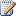 In Excel, you may be required to specify that the .csv file is a text file.1.	In the Command Shell, type the following command:get-override -managementPack name.mp | export-csv filename2.	A .csv file is created. The .csv file can be opened in Excel.Note In Excel, you may be required to specify that the .csv file is a text file.1.	In your management server, click Programs, and then click System Center.2.	Click Command Shell.3.	In the Command Shell window, type the following command:get-rule | select-object @{Name="MP";Expression={ foreach-object {$_.GetManagementPack().DisplayName }}},DisplayName | sort-object -property MP | export-csv "c:\rules.csv"4.	A .csv file is created. The .csv file can be opened in Excel.Note In Excel, you may be required to specify that the .csv file is a text file.ColumnDescriptionTypeThe type of objects the monitor is targeted toDisplayNameThe display name of the monitorThresholdThe threshold used by the monitorAlertOnStateDetermines whether the monitor generates an alert when the state changesAutoResolveAlertDetermines whether the generated alert will be automatically resolved when the monitor state goes back to greenAlertSeverityThe severity of the generated alertColumnDescriptionWriteActionContains information about where the performance counter is writtenWriteToDB or CollectionPerformanceDataWrites to the Operations Manager databaseWriteToDW or CollectPerfDataWarehouseWrites to the data warehouseWCStores baseline data for a performance counter in the operational database